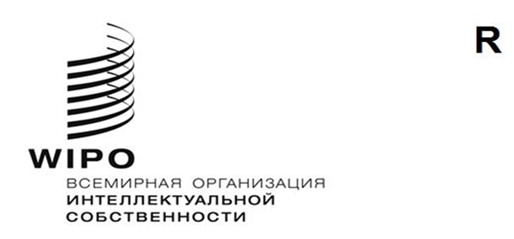 SCCR/44/7оригинал: французскийдата: 5 ноября 2023 годаПостоянный комитет по авторскому праву и смежным правамСорок четвертая сессияЖенева, 6–8 ноября 2023 годапредложение о проведении исследования в отношении прав авторов аудиовизуальных произведений и вознаграждения таких авторов за использование их творчестваподготовлено Кот-д҆ ИвуаромПРЕДЛОЖЕНИЕ О ПРОВЕДЕНИИ ИССЛЕДОВАНИЯ В ОТНОШЕНИИ ПРАВ АВТОРОВ АУДИОВИЗУАЛЬНЫХ ПРОИЗВЕДЕНИЙ И ВОЗНАГРАЖДЕНИЯ ТАКИХ АВТОРОВ ЗА ИСПОЛЬЗОВАНИЕ ИХ ТВОРЧЕСТВА ДЛЯ РАССМОТРЕНИЯ ПОСТОЯННЫМ КОМИТЕТОМ ПО АВТОРСКОМУ ПРАВУ И СМЕЖНЫМ ПРАВАМНаша стана хотела бы предложить ВОИС привлечь внимание широкой аудитории к ситуации авторов аудиовизуальных произведений путем проведения специального тематического исследования. В рамках этого исследования необходимо изучить существующие в разных странах модели правовой охраны прав авторов аудиовизуальных произведений и влияние этих схем на соответствующие права и вознаграждение авторов. На наших глазах происходит любопытнейший процесс развития законодательства, предусматривающего право на вознаграждение в рамках коллективного управления в Европе, Латинской Америке и Африке, который призван предоставить правообладателям, в частности авторам аудиовизуальных произведений, более эффективные инструменты в условиях взрывного интереса к использованию их произведений, в первую очередь в Интернете, и мы полагаем, что этот процесс заслуживает внимания.В аудиовизуальной отрасли в основе творческого процесса, в числе прочих, стоят сценаристы и режиссеры, однако их правовой и экономический статус заметно отличается в зависимости от страны. В некоторых странах они даже не признаются авторами аудиовизуальных произведений и, соответственно, не пользуются какой бы то ни было правовой охраной. В условиях нарастающего объема аудиовизуальной продукции, частично обусловленного развитием интернет-сервисов и сервисов индивидуальной доставки контента («по запросу»), а также широкого распространения договоров о выкупе, согласно которым авторы вынуждены отказываться от своих прав в обмен на заранее оговоренную денежную сумму, необходимо безотлагательно оценить правовой и экономический инструментарий охраны, доступный авторам аудиовизуальных произведений. Эта потребность приобретает еще большую актуальность на фоне вызовов, возникших в результате стремительного развития искусственного интеллекта и последствий этого процесса для способности авторов зарабатывать на жизнь своим творчеством.Оптимально, если исследование будет посвящено не только ситуации сценаристов и режиссеров как главных создателей аудиовизуального контента, но и затронет более общий план, т. е. всех остальных авторов, которые так или иначе участвуют в создании аудиовизуального продукта. Необходимо проанализировать, какие права обеспечивает им законодательство в разных регионах мира, как эти права осуществляются, какие договорные отношения существуют между авторами и продюсерами, в каких видах осуществляется использование аудиовизуальных произведений, а также оценить роль соответствующих организаций коллективного управления.В рамках исследования необходимо уделить особое внимание возможности и/или праву авторов аудиовизульных произведений получать систематическое вознаграждение за использование их произведений на различных носителях, особенно в контексте новых форм использования аудиовизуальных произведений интернет-сервисами и сервисами индивидуальной доставки контента (право на доведение до всеобщего сведения).Проанализировав наиболее эффективные правовые режимы, применяемые в мире, авторы исследования должны предложить адекватные схемы, призванные гарантировать авторам аудиовизуального контента надлежащее вознаграждение за использование результатов их труда в коммерческих целях и обеспечить возможность для дальнейшего творчества.Убеждены, что обмен знаниями и опытом по этому важнейшему для всего мирового сообщества авторов аудиовизуальных произведений вопросу будет полезен членам и наблюдателям ПКАП.[Конец документа]